Collstrop Sampling 27.01.2016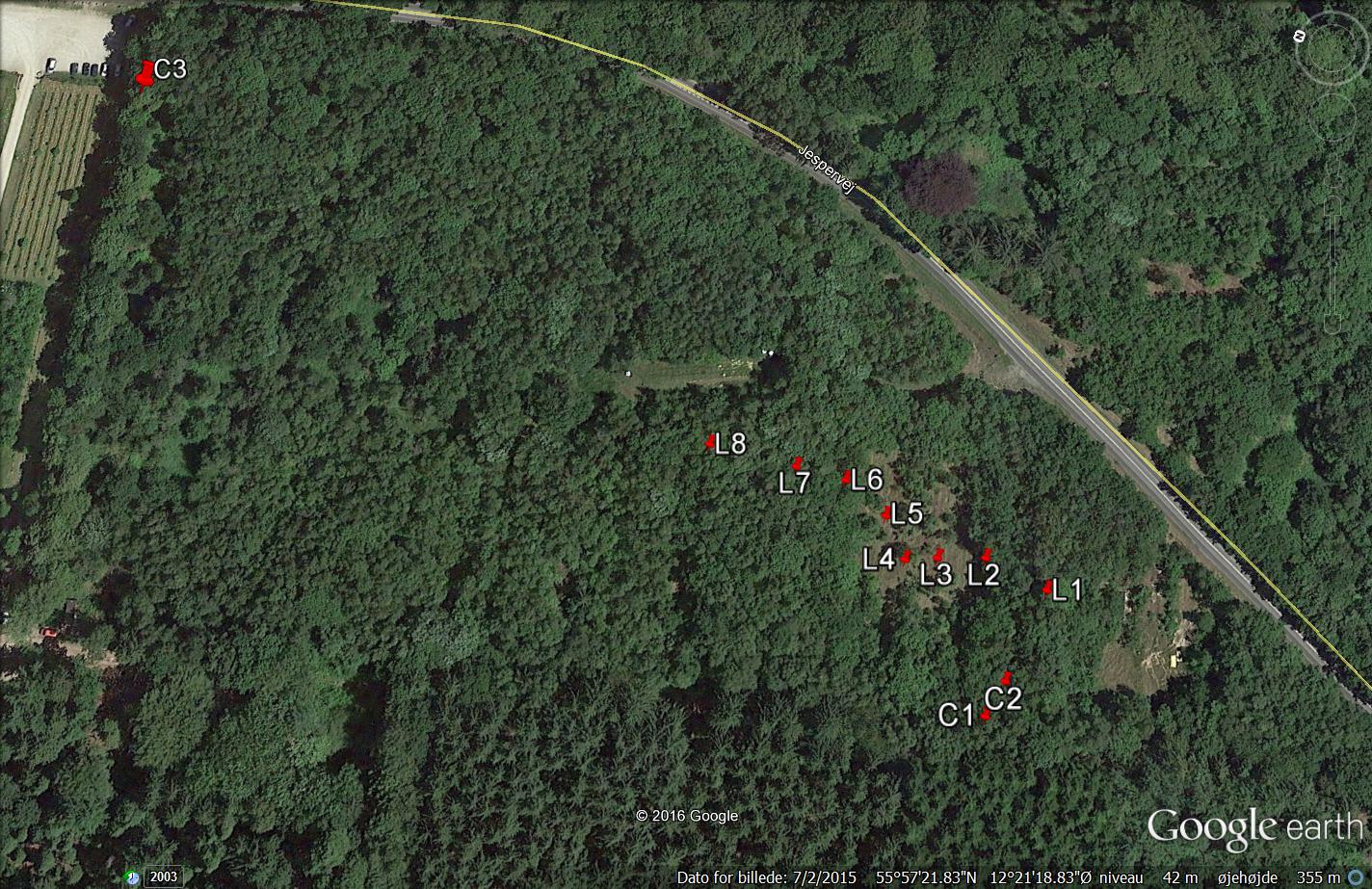 SiteVegetationLatitude, LongitudepHL1Healthy, large trees55.955151,12.3551184.92L2Stressed small trees55.955305,12.3551635.23L3Very stressed few small trees55.955410,12.3550987.24L4No trees grass55.955484,12.3550426.56L5No trees dark brown moss55.955557,12.3551926.71L6Stressed area between healthier trees55.955675,12.3552804.80L7Healthy birch trees55.955798,12.3552645.75L8Small less healthy birch trees55.956012,12.3552306.06C1Southwest corner55.955209,12.3545345.69C2Southwest corner55.955186,12.3546976.89C3Northeast corner55.957763,12.3559796.20